                                                   MONDAY 30th NOVEMBER                                                   TUESDAY 1st DECEMBER                                                   WEDNESDAY 2nd DECEMBER                                                   THURSDAY 3rd DECEMBERTIMESURNAMEFIRST NAMEHOME TEAMAWAY TEAMGRADECOURT4:20MarroneRosieWorkers KingWorkers DavisUnder 12 Girls1CurranDaveWorkers KingWorkers DavisUnder 12 Girls1MarroneGabbySaints MoilerCobras ClarkeUnder 10 Girls2BaileyJoshSaints MoilerCobras ClarkeUnder 10 Girls2PilmoreDruWorkers FarleySaints SewardUnder 10 Girls3MenhennettJohnWorkers FarleySaints SewardUnder 10 Girls3WhitneyRileyWorkers StakerCobras GirlsUnder 10 Girls4Johnson-HayJeromeWorkers StakerCobras GirlsUnder 10 Girls45:30Bailey JoshSaints HandSaints JamesUnder 12 Girls1WhitneyRileySaints HandSaints JamesUnder 12 Girls1PilmoreDruIrymple AndersonDemonsUnder 10 Girls2Johnson-HayJeromeIrymple AndersonDemonsUnder 10 Girls2StokkerJarradIrymple KaeserCobras Girls 1Under 12 Girls3Irymple KaeserCobras Girls 1Under 12 Girls3CurranDaveWildcats GirlsWildcats WilsonUnder 10 Girls4MenhennettJohnWildcats GirlsWildcats WilsonUnder 10 Girls46:40Bailey JoshWorkers WallSaints BurtonUnder 14 Girls1Johnson-HayJeromeWorkers WallSaints BurtonUnder 14 Girls1HarrisJesseCobras GirlsHawks WhiteUnder 12 Girls2WhitneyRileyCobras GirlsHawks WhiteUnder 12 Girls2StokkerJarradSaints PattenIrymple AxtonUnder 14 Girls3MarroneRosieSaints PattenIrymple AxtonUnder 14 Girls3CurranDaveDemonsHawks RedUnder 12 Girls4MarroneGabbyDemonsHawks RedUnder 12 Girls47:50HarrisJesseHawksIrymple CurtisUnder 14 Girls1MarroneRosieHawksIrymple CurtisUnder 14 Girls1223344TIMESURNAMEFIRST NAMEHOME TEAMAWAY TEAMGRADECOURT4:50MoalaChrysIrymple DickesonCobras PopeU 14 Boys 11PriceXavierIrymple DickesonCobras PopeU 14 Boys 115:10CurranDaveDemonsSaints O'NeilU 14 Boys 2B2ProbertDurcDemonsSaints O'NeilU 14 Boys 2B2BarclayDaleWorkers ZambelliSaints FeliseU 14 Boys 13Johnson-HayJerome Workers ZambelliSaints FeliseU 14 Boys 13BaileyJoshWorkers HumphreyHawksU 14 Boys 24PilmoreDruWorkers HumphreyHawksU 14 Boys 246:00StokkerJarradDemonsCoomealla SaintsWomen’s Prem1PriceAndrewDemonsCoomealla SaintsWomen’s Prem16:20BarclayDaleSaints HiltonwoodSaints McKinnonU 14 Boys 22PilmoreDruSaints HiltonwoodSaints McKinnonU 14 Boys 22MoalaChrysWildcats MorrisHawksU 14 Boys 13PriceXavierWildcats MorrisHawksU 14 Boys 13CurranDaveWildcats BaileyWorkersU 14 Boys 2B4Johnson-HayJerome Wildcats BaileyWorkersU 14 Boys 2B47:30StephensRandallCobras DealeDemons RedA Men1PriceAndrew Cobras DealeDemons RedA Men1BarclayDaleWildcats WilsonCobras PopeU 14 Boys 22Johnson-HayJeromeWildcats WilsonCobras PopeU 14 Boys 22MoalaChrysWildcatsIrymple WelshU 14 Boys 2B3PilmoreDruWildcatsIrymple WelshU 14 Boys 2B3BaileyJoshWorkers EvansDemonsU 14 Boys 24PriceXavierWorkers EvanDemonsU 14 Boys 248:40CurranDaveSaintsCobrasA Men1BarclayDaleSaintsCobrasA Men1PriceAndrewWildcatsDemons BlackA Men 2WildcatsDemons BlackA Men 2StokkerJarradWorkers IrympleA Men 3StephensRandallWorkersIrympleA Men 3TIMESURNAMEFIRST NAMEHOME TEAMAWAY TEAMGRADECOURT6:00PriceAndrewWorkersCobrasMen’s Prem1StokkerJarradWorkers CobrasMen’s Prem1Curran DaveDemonsSaints HiltonwoodU 16 Boys 22HarrisJesseDemonsSaints HiltonwoodU 16 Boys 22OldhamJackCobrasIrymple SmithU 16 Boys 13BaileyJoshCobrasIrymple SmithU 16 Boys 13SouthwellRiverCobras PopeSaints ThorntonU 16 Boys 24BarclayDaleCobras PopeSaints ThorntonU 16 Boys 247:10ArnoldRonaldIrympleSaintsMen’s Prem1StokkerJarradIrympleSaintsMen’s Prem1BaileyJoshDemonsWorkers De RosaU 16 Boys 12HarrisJesseDemonsWorkers De RosaU 16 Boys 12Curran DaveCobras LeeWorkers McLaughlanU 16 Boys 23BarclayDaleCobras LeeWorkers McLaughlanU 16 Boys 23StephensRandallHawksSaints SewardU 16 Boys 14PriceAndrewHawksSaints SewardU 16 Boys 148:20PriceAndrewWildcatsDemonsMen’s Prem1ArnoldRonaldWildcatsDemonsMen’s Prem1OldhamJackWildcatsDemonsA Women2StokkerJarradWildcatsDemonsA Women2HarrisJesseWorkers SimpsonSaints SewardU 16 Boys 23SouthwellRiverWorkers SimpsonSaints SewardU 16 Boys 23Curran DaveSaintsCobrasA Women4StephensRandallSaintsCobrasA Women49:30PriceAndrewWorkersHawksA Women1OldhamJackWorkersHawksA Women1TIMESURNAMEFIRST NAMEHOME TEAMAWAY TEAMGRADECOURT5:10ArnoldRonaldWildcats MorrisHawksU 18 Boys 11PriceXavierWildcats MorrisHawksU 18 Boys 11StokkerJarradIrymple CurtisWorkers MorelloU 16 Girls2Irymple CurtisWorkers MorelloU 16 Girls2CurranDaveIrymple TigersDemons BlackU 16 Boys 2B3ProbertDurcIrymple TigersDemons BlackU 16 Boys 2B3OldhamJackCobras WaylenSaints FrenchU 16 Girls4Johnson-HayJeromeCobras WaylenSaints FrenchU 16 Girls46:20StokkerJarradWorkers KnightsSaints ClarkeU 18 Boys 11OldhamJackWorkers KnightsSaints ClarkeU 18 Boys 11PriceAndrewWildcats BrownIrymple TigersU 18 Boys 22ArnoldRonaldWildcats BrownIrymple TigersU 18 Boys 22CurranDaveHawksCobrasU 16 Girls3PilmoreDruHawksCobrasU 16 Girls3BaileyJoshDemons RedWildcats ClyneU 16 Boys 2B4MarroneRosieDemons RedWildcats ClyneU 16 Boys 2B47:30StokkerJarradIrymple BurfordCobrasU 18 Boys 11PriceXavierIrymple BurfordCobrasU 18 Boys 11CurranDaveSaints OrwellSaints WoodsU 18 Boys 22PilmoreDruSaints OrwellSaints WoodsU 18 Boys 22BaileyJoshWildcats CurranHawksU 18 Boys 23Johnson-HayJeromeWildcats CurranHawksU 18 Boys 23HarrisJesseCobrasDemonsU 18 Boys 24MarroneRosieCobrasDemonsU 18 Boys 24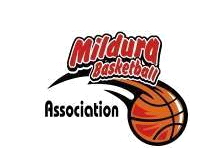 